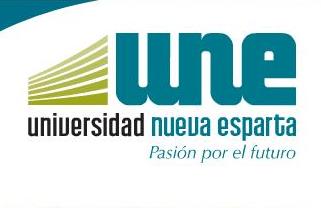 Universidad Nueva Esparta.Dirección de Planificación y Evaluación Académica.Algunas Consideraciones para la elaboración de la Prueba de Lapso.La prueba escrita de Lapso consiste en plantear por escrito una serie de ítems a los que los estudiantes responden también por escrito. Con este tipo de prueba los estudiantes de la UNE demuestran, fundamentalmente los desempeños que adquieren durante cierto período. El docente en el proceso pretende recoger evidencias de cómo los estudiantes han alcanzado los desempeños declarados en cada uno de los módulos que forman parte del Programa Analítico de la asignatura.La elaboración de una prueba escrita demanda de los docentes una gran responsabilidad ya que los ítems deben ser planteados respondiendo a: requisitos técnicos para su elaboración,  ofrecer a los estudiantes la oportunidad de evidenciar los desempeños logrados  y representar una buena muestra de los temas, contenidos, vistos durante un lapso.En atención a los Artículos 3 y 4 de Las Normas Aplicables en Materia de Evaluación de la UNE, la evaluación periódica de los estudiantes se realizará a través de dos (2) pruebas de lapso escritas de carácter individual y a libro cerrado y se asigna el 40 % de la calificación final en una asignatura; asignar 8 puntos de la calificación final en una asignatura  muestra la importancia de las pruebas de lapso en la UNE y requiere de los docentes un trabajo más consciente al momento de elaborarlas.Este material titulado “Algunas Consideraciones para la elaboración de la Prueba de Lapso”, ofrece a los docentes de la UNE reflexiones sobre lo que es la prueba escrita de lapso, su importancia, algunos lineamientos para la elaboración de los distintos tipos de ítems, ejemplos de ítems y finalmente busca poner énfasis en evaluación de desempeños y competencias de acuerdo a la Reforma Curricular que implementó la UNE a partir de mayo 2012.PARTES  DE  LA PRUEBA  ESCRITA   DE   LAPSO:Encabezado: Su objetivo es identificar la Prueba de Lapso a los fines de su procesamiento y almacenamiento. La identificación de la prueba permite al docente sistematizar información sobre las pruebas aplicadas respecto a: períodos lectivos y académicos, cátedras, contenidos; pero sobre todo le permite el resguardo y clasificación de una batería de ítems que faciliten la elaboración de pruebas en el futuro.Su organización se deja a criterio del profesor, sin embargo la información mínima requerida es:PERÍODO LECTIVO: ESCUELA:CÁTEDRA:PERÍODO ACADÉMICO y SECCIÓN:PROFESOR:NOMBRE DEL ALUMNO: ___________________ Fecha:___________Si el docente elabora pruebas de lapso en escalas diferentes a 0-4 puntos, es conveniente en el recuadro de nota, establecer el criterio de conversión; ejemplo para pruebas en escala 0-20 puntos y de 0-10 puntos, respectivamente.INSTRUCCIONES:Cuando se aplica una prueba escrita las instrucciones deben ser claras y específicas, las mismas se pueden clasificar de dos tipos:Las instrucciones generales o sobre la  Actitud que se debe tener durante el desarrollo  de la prueba son de suma importancia; las mismas deben ser advertidas al inicio de la Prueba, y pueden ser escritas o simplemente explicada a los estudiantes al inicio de la actividad evaluativa.  En es importante resaltar que:No se permite la comunicación entre estudiantes.No se permite el uso de materiales de consulta aparte del que facilite el docente.No se permiten celulares ni equipos por el estilo.El estudiante que haga alguna pregunta o comentario durante el examen que revele de alguna manera la respuesta podrá ser penalizado.Recordar el tiempo de duración de la prueba.Cualquier otra que el profesor considere necesaria.Para cada una de las partes en que se estructura la Prueba de Lapso se deberán redactar Instrucciones, estas deberán ser claras, específicas y contener de forma concreta la actividad a realizar por el estudiante y deberán contener el valor en punto de cada ítem.Ejemplos de Instrucciones:Instrucciones: A continuación se te presentan una serie de problemas de respuestas breves, analiza cada uno de ellos y responde ordenadamente a los mismos. (Valor 1 punto c/u).Instrucciones: Relaciona las columnas, colocando dentro del paréntesis la letra que corresponda al concepto de la descripción indicada. (Valor 1 punto c/u).Instrucciones: Escribe un ejemplo de cada uno de los siguientes conceptos. (Valor 1 punto c/u).Instrucciones: Selecciona encerrando con un circulo la letra que presenta la respuesta correcta a cada uno de los planteamiento. (Valor 1 punto c/u).Instrucciones: A continuación se te presenta un dibujo, señala en los recuadros los nombres de los componentes que se te solicitan. (Valor 0,5 punto c/u).Instrucciones: Organización  y sistematización de Información. Organiza en la columna de la izquierda  las características del proceso de xxxxxxxxx y en la columna de la derecha  explica esa característica. (Valor 0,5 punto c/u).Instrucciones: Usando la información que se le proporciona en el siguiente artículo, elabore un cuadro comparativo entre XXXXX y ZZZZZZZ considerando los siguientes elementos de análisis: 1) Definición, 2) objetos de estudio, 3) Características y 2)  herramientas  que utilizan.   ( 5 puntos) Instrucciones: A continuación se dan una serie de afirmaciones, analiza las mismas y responda, en cada caso, si es (V) verdadera o Falsa (F); justifique  brevemente en el caso de que su respuesta sea falsa ( Valor 1 punto c/u). Instrucciones: Contesta brevemente las siguientes preguntas. (2 puntos c/u)Instrucciones: A continuación se te presentan cuatro problemas, desarrolla cada uno de ellos en forma ordenada, se considerará para la calificación procedimiento y resultado. (2 puntos c/u).Instrucciones: A continuación se te presenta una gráfica de XXXXX, analiza la misma y responde las siguientes preguntas: (0,5 puntos c/u)Desarrollo de la Prueba: son todos los ítems contenidos en la prueba escrita y que sirven para determinar el grado de desempeño de los estudiantes de acuerdo a la Planificación Académica desarrollada por los docentes durante un lapso del período lectivo. Los más usados son los siguientes:Ítems de Respuesta Alternativa (Falso y Verdadero). Este tipo de ítems es apropiado para obtener información sobre el resultado de aprendizajes simples que miden el más bajo desempeño. Son difíciles de construir. A nivel universitario es mejor no emplearlo y en caso de hacerse deberá pedirse la justificación de la respuesta en caso de ser falsa). Ejemplo:Regla para su construcción:Los ítems de respuestas falsa deben ser controlados con justificación.No exceder de 10 ítems.No deben ser tomados textualmente del material entregado a los estudiantes.Al construir los ítems no deberá hacerse en negativo.No utilizar términos como: todos, algunos o ninguno.Ítems de Selección Simple o Múltiple. Se pueden emplear para obtener resultados de desempeños desde el más simple hasta el más complejo. Ejemplo: Regla para su construcción:Las opciones de respuestas pueden ser cuatro o cinco.No medir conocimientos  memorísticos.Evitar dar pistas de género o número.Toda la información debe estar en la base de los ítems y no en las respuestas.Las respuestas deben ser breves y tener preferentemente la misma longitud.Ítems de Correspondencia. Este tipo de pregunta se propone a los estudiantes para evaluar desempeños que exijan establecer: relaciones, clasificaciones, comparaciones. Ejemplo:Reglas para su construcción;Se debe indicar en las instrucciones si las respuestas se usan una o varias veces.En la columna de la izquierda deberá ir el contenido más fuerte para que el estudiante lo lea de primero.La columna de la derecha deberá contener las respuestas (siempre cortas).Es recomendable construir este tipo de ítems de un mismo tema o similares.Deberán incluirse hasta tres distractores, es decir opciones de respuestas incorrectas que distraen a los estudiantes que no poseen los desempeños evaluados.Se recomienda que todo el ejercicio este contenido dentro de la misma página.Ítems de completación o Respuestas breves (llenar espacios). Miden el desempeño a nivel del conocer con bastante precisión, puede elevarse su nivel cuando se utiliza para dar ejemplos de términos o conceptos que el estudiante debe identificar y responder. Ejemplo:Reglas para su construcción:No copiar textos del material entregado a los estudiantes eliminando palabras claves.Procurar que las líneas para las respuestas queden al final.Elegir ítems referidos a ideas principales y no detalles intrascendentes y que requieren que los estudiantes posea una memoria prodigiosa para responder.Evitar preguntas ambiguas que se presten a más de una respuesta.Ítems de Respuestas Restringidas. Este tipo de ítems permite que el estudiante muestre toda la información que pueda recordar sobre el conocer y el hacer: hechos, descripción de acontecimientos, pasos en un procedimiento. Ejemplo Reglas para su construcción:Procurar evaluar conocimientos textuales y de otra naturaleza.Elaborar preguntas claras y precisas.Establecer con claridad la extensión de la respuesta.Ítems de Respuesta Extensa: Son ítems más complejos para calificar objetivamente, pero permiten al estudiante una gran amplitud en su respuesta y por lo tanto desempeños creativos y formas de organizar y presentar ideas, defensa de una postura o evaluación de algo. Tienen como ventaja que los estudiantes practican la expresión escrita y manifiestan sus ideas al poner en juego el análisis y la síntesis, así como sus juicios críticos.  Ejemplo:Reglas para su construcción:Elaborar  preguntas que promuevan pensamiento complejo en los estudiantes y más allá de la  memoria.Si se pide opinión, la respuesta siempre será correcta.Ser muy claro en la redacción.Calificar con objetividad, clarificando bajo qué criterios se asignará la puntuación a la respuesta. Recomendaciones Especiales: Con fundamento a las consideraciones anteriores, se sugieren las siguientes recomendaciones:Diseñe los exámenes escritos de acuerdo a las características del grupo, por tanto hay que tener mucho cuidado con la repitencia de exámenes de cursos anteriores.Antes de realizar la impresión de los exámenes, revisar que cumpla los lineamientos de ortografía y errores de transcripción.Empleo de diversos tipos de ítems y  formulación de una cantidad razonable de preguntas, considere el tiempo que dispone el estudiante para el desarrollo de la prueba. Se calcula que un ítem objetivo se responde en un tiempo promedio de un minuto; en caso de respuesta breve o extensa, el tiempo estimado se calcula tomando el tiempo que tarda el profesor en contestar la pregunta o resolver el problema y triplicarlo.A nivel universitario se recomienda la elaboración de pruebas de lapso con al menos dos tipos de ítems, una de las partes pudiera ser objetiva con un mínimo de 10 preguntas. Si opta por elaborar una prueba con un único tipo de ítems, se recomienda elaborar la cantidad suficiente de acuerdo a los criterios de dificultad, tiempo estimado para responder la prueba y desempeños a evaluar. Se recomienda incluir en las pruebas escritas ítems o ejercicios que se correspondan a las categorías de desempeños básicos desarrollados en clase (memoria, procesos, comparación, clasificación, definición, identificación, ejemplificación) y categorías más avanzadas de desempeños (inducción, deducción, análisis de error, abstracciones, toma de decisiones o resolución de problemas contextualizados).Los exámenes de lapso deberán contener los temas más relevantes discutidos en las sesiones de clase y de acuerdo a la planificación académica presentada por el docente en el MIUNE CRONOGRAMA y elaborados de  menor a mayor grado de  dificultad.(     )   Desempeño del docenteEvaluación de Enseñanza.Evaluación de AprendizajeEvaluación DiagnósticaEvaluación Formativa.Evaluación de Sumativa(     )   Fabiola obtuvo 17 puntos como nota definitiva.Evaluación de Enseñanza.Evaluación de AprendizajeEvaluación DiagnósticaEvaluación Formativa.Evaluación de Sumativa(     )   Actuación del niño en el aulaEvaluación de Enseñanza.Evaluación de AprendizajeEvaluación DiagnósticaEvaluación Formativa.Evaluación de Sumativa(     )   Metodología y estrategias que utiliza el docenteEvaluación de Enseñanza.Evaluación de AprendizajeEvaluación DiagnósticaEvaluación Formativa.Evaluación de Sumativa(     )   Recursos que emplea el profesorEvaluación de Enseñanza.Evaluación de AprendizajeEvaluación DiagnósticaEvaluación Formativa.Evaluación de Sumativa(     )   Resultados de test psicológicos en los niñosEvaluación de Enseñanza.Evaluación de AprendizajeEvaluación DiagnósticaEvaluación Formativa.Evaluación de Sumativa